MARCELO SEBASTIÁN LA PUENTE CORTEZ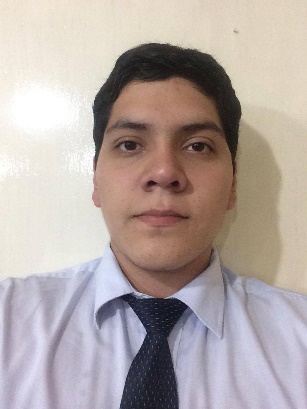 DATOS PERSONALESNacionalidad:              Peruana                                                                                                                                  Fecha de nacimiento:  26 de Junio de 1998                                                                                                          Teléfono móvil:          +34633184762                                                                                                                  Correo electrónico:     marcelolpc26@gmail.com                                                                                                        Dirección:                   Rua Raxoeira n°2  1A - MilladoiroOBJETIVO E INFORMACION DEL PERFILCapacidad de realizar diversas funciones o adaptarse a cargos diferentes, en función de las necesidades de la empresa. Me adapto al cambio, aprendo con rapidez, soy dinámico y sociable.EXPERIENCIA LABORAL CINEPLANET 15 de Julio 2016 – 20 de Noviembre 2016                                                                                            -Cajero de entradas                                                                                                                                          -Cajero de dulcería                                                                                                                                         -Taquillero                                                                                                                                                      -Dulcero                                                                                                                                                         -Mozo                                                                                                                                                              -Empleado del mesKENTUCKY FRIED CHICKEN (KFC)20 de Marzo 2017 – 21 de Septiembre 2017-Cajero-Producción-Cocinero-Servicio al cliente-Empleado del mesLOS CH'S Y SUS MARES RESTAURANTE1 de junio 2017 – 20 julio 2019-Mesero o Camarero-Atención al cliente ESTUDIOS REALIZADOS C.E.P. “Sor Ana de Los Ángeles Monteagudo”- Pueblo Libre                                                               PrimariaC.E.P. “Jorge Polar”- Pueblo Libre                                                                                                        SecundariaBRITÁNICO                                                                                                                                          Ingles Intermedio IIINSTITUTO SAN IGNACIO DE LOYOLA (ISIL)Administración y Finanzas   3er ciclo (incompleto )                                                                                    REFERENCIAS PERSONALES Saúl Montes                                                                                                                                                Gerente de Marketing de Mi Vivienda                                                                                                  +51953912547